Publicado en  el 24/10/2016 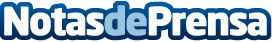 Los orígenes de WhatsAppWhatsApp nació como una app de estados para la agenda de contactos de los teléfonos inteligentes. Para Koum, su creador,  el hecho de que los smartphones fueran tan avanzados pero confiaran en agendas tradicionales era un sector del mercado donde podía haber negocio."Desde que me he medio retirado, hace algo más de un año, he estado viajando mucho y odio cuando la gente intenta contactar conmigo y estoy en un avión o fuera del país. Así que me pregunté a mí mismo: "¿no estaría genial poder poner un estado en mi iPhone, similar al estado que puedes poner en Yahoo Messenger o en Skype?" (Jan Koum, mayo de 2009)Datos de contacto:Nota de prensa publicada en: https://www.notasdeprensa.es/los-origenes-de-whatsapp Categorias: Telecomunicaciones E-Commerce Dispositivos móviles http://www.notasdeprensa.es